White Spirit – high FBPWhite Spirit – high FBPWhite Spirit – high FBPWhite Spirit – high FBPPropertiesUnitSpecificationTest MethodColorSaybolt24ASTM D 156Flash Pointvol%45ASTM D 93AromaticWt%32.20ASTM D 5580Sulfur Totalg/cm30.0828ASTM D 4294Density @  15 °C°C0.795ASTM D 1298IBP°C155ASTM D 8610% Evaporated°C162ASTM D 8620% Evaporated°C165ASTM D 8630% Evaporated°C168ASTM D 8640% Evaporated°C171ASTM D 8650% Evaporated°C174ASTM D 8660% Evaporated°C179ASTM D 8670% Evaporated°C183ASTM D 8680% Evaporated°C193ASTM D 8690% Evaporated°C209ASTM D 86ASTM D 8695% Evaporated°C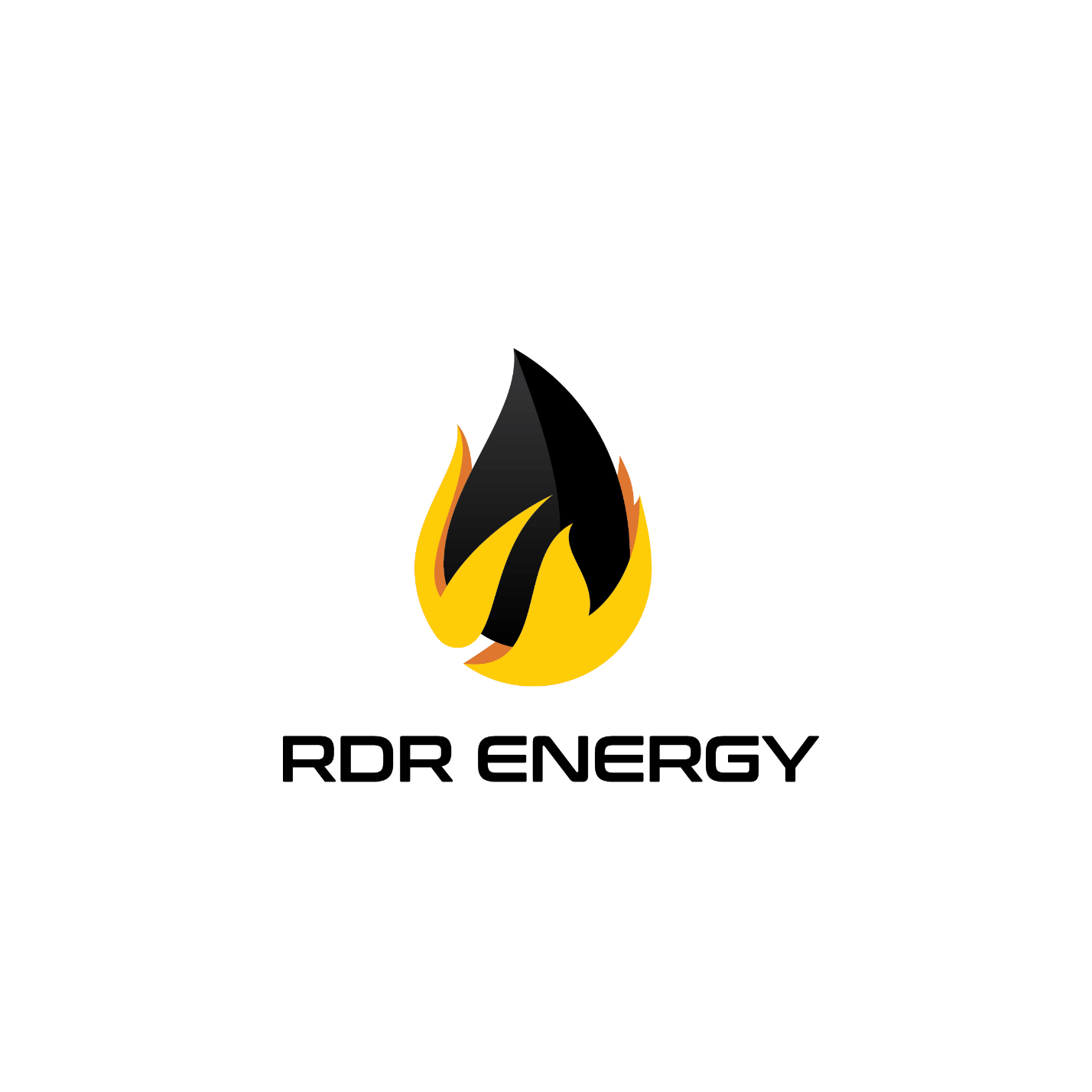 223ASTM D 86100% Evaporated°C-ASTM D 86FBP°C245ASTM D 86Cetane--ASTM D 976